Publicado en Ciutadella Menorca el 18/07/2018 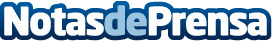 Makitake Ciutadella abre sus puertas el próximo 25 de julio con la mejor comida japonesa en MenorcaLos amantes del sushi están de enhorabuena. Makitake Urban Sushishop, restaurante de comida japonesa, anuncia nueva apertura en Ciutadella (Menorca) el próximo 25 de julioDatos de contacto:Makitake Urban SushiShopNota de prensa publicada en: https://www.notasdeprensa.es/makitake-ciutadella-abre-sus-puertas-el Categorias: Gastronomía Baleares Entretenimiento Restauración http://www.notasdeprensa.es